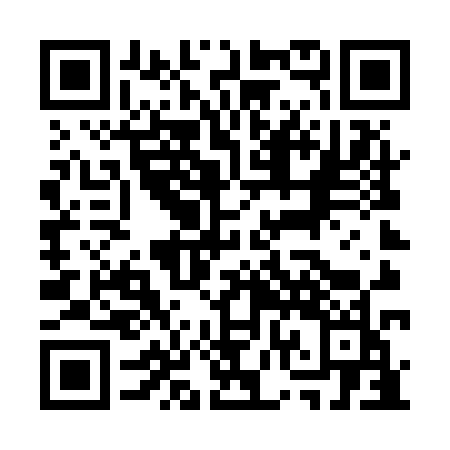 Prayer times for Hrvatski Leskovac, CroatiaWed 1 May 2024 - Fri 31 May 2024High Latitude Method: NonePrayer Calculation Method: Muslim World LeagueAsar Calculation Method: ShafiPrayer times provided by https://www.salahtimes.comDateDayFajrSunriseDhuhrAsrMaghribIsha1Wed3:435:4412:544:518:049:572Thu3:415:4212:534:518:059:593Fri3:395:4112:534:528:0710:014Sat3:375:3912:534:528:0810:035Sun3:345:3812:534:528:0910:056Mon3:325:3612:534:538:1110:077Tue3:305:3512:534:538:1210:098Wed3:275:3412:534:548:1310:119Thu3:255:3212:534:548:1410:1310Fri3:235:3112:534:558:1510:1511Sat3:215:3012:534:558:1710:1712Sun3:195:2812:534:558:1810:1913Mon3:165:2712:534:568:1910:2114Tue3:145:2612:534:568:2010:2315Wed3:125:2512:534:578:2110:2516Thu3:105:2412:534:578:2310:2717Fri3:085:2312:534:578:2410:2918Sat3:065:2112:534:588:2510:3119Sun3:045:2012:534:588:2610:3320Mon3:025:1912:534:598:2710:3521Tue3:005:1812:534:598:2810:3722Wed2:585:1812:534:598:2910:3923Thu2:565:1712:535:008:3010:4124Fri2:545:1612:535:008:3110:4225Sat2:525:1512:535:018:3210:4426Sun2:505:1412:545:018:3410:4627Mon2:495:1312:545:018:3410:4828Tue2:475:1312:545:028:3510:5029Wed2:455:1212:545:028:3610:5230Thu2:445:1112:545:038:3710:5331Fri2:425:1112:545:038:3810:55